ProfessorasAndressa Gerhardt Dala Lasta ,  Edelir de Fátima Deitos.Turma/PeríodoBerçário 1Data19/08 à 09/09TemaQuarentena BrincanteObjetivosExperiênciasManipular, experimentar, arrumar e explorar o espaço por meio de experiências de deslocamentos de si e dos objetos;Explorar o ambiente pela ação e observação, manipulando, experimentando e fazendo descobertas.EXPERIÊNCIA 1Nesta semana vamos nos divertir com as cores, formas e tamanhos e os esquemas corporais, juntamente com a coordenação motora.Para nossa primeira sugestão de atividade, vamos nos aquecer e dançar um pouquinho, com os comandos: Cabeça, ombro, joelho e pés, olhos, ouvidos, boca e nariz!Para isso acesse o link abaixo e se divirta com a sua família!https://www.youtube.com/watch?v=xH6Jo-OWEF4&feature=youtu.be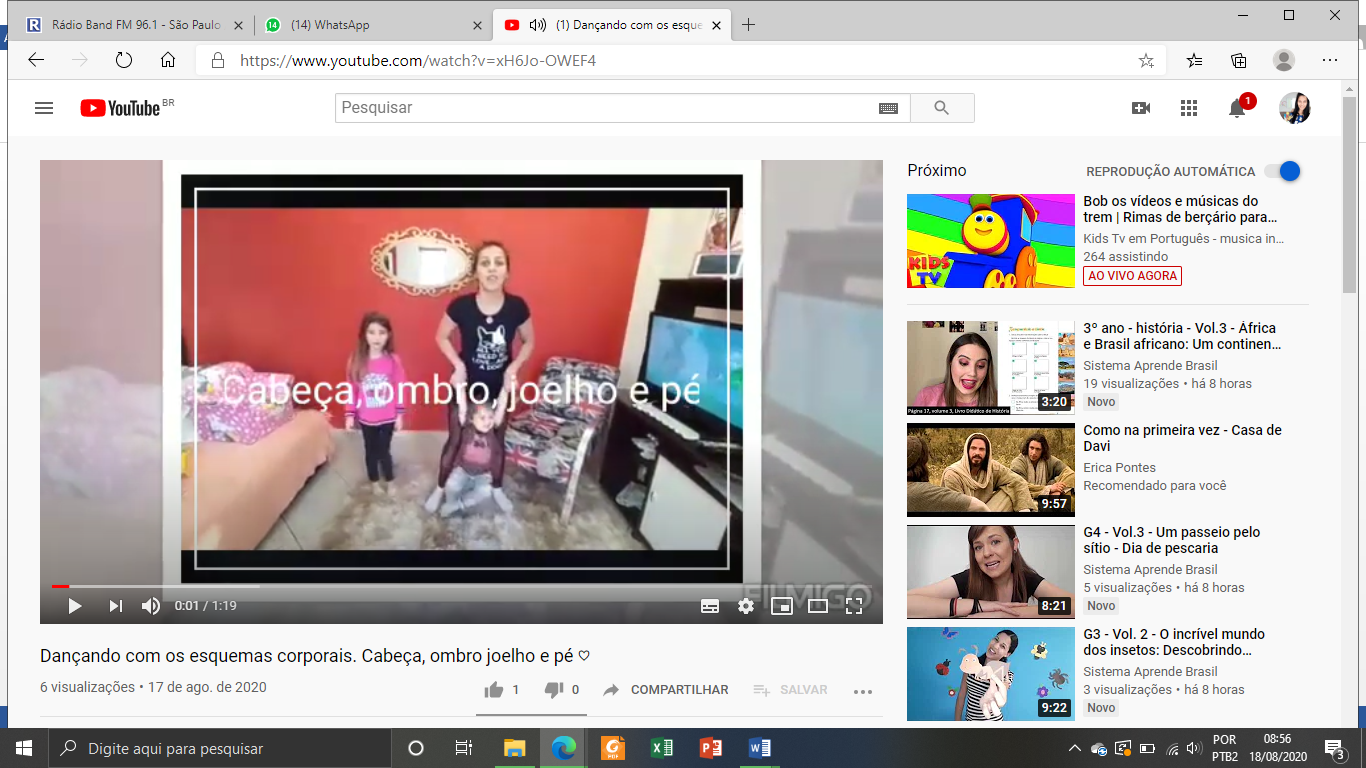 Manipular, experimentar, arrumar e explorar o espaço por meio de experiências de deslocamentos de si e dos objetos;Manipular materiais diversos e variados para comparar as diferenças e semelhanças entre eles;Utilizar materiais variados com possibilidades de manipulação, explorando cores, texturas, superfícies, planos, formas e volumes ao criar objetos tridimensionais.EXPERIÊNCIA 2Para a próxima experiência, será necessário a confecção de materiais, para que este processo se tornasse mais fácil foi gravado um vídeo tutorial, com o passo a passo da produção dos materiais.Vídeo explicativo da confecção dos materiais a serem utilizados nas brincadeiras:https://www.youtube.com/watch?v=XDLqJmODQiY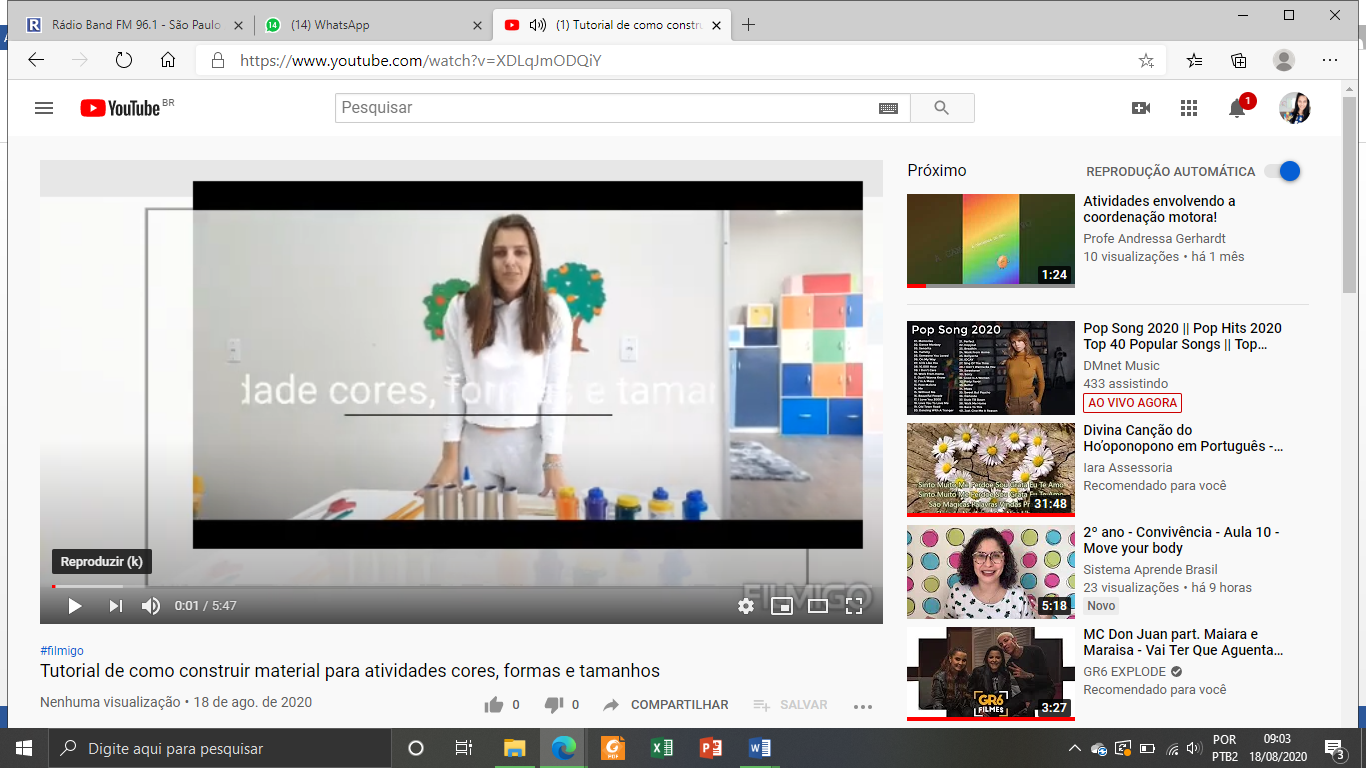 Materiais necessários para a paleta de cores e classificação:4 rolos de papel higiênico;Prato descartável;Tinta guache (5 cores diferentes);Pincéis;Palitos de picolé;Papelão;Cola quente ou tek bond.Materiais necessários para a brincadeira dos círculos e triângulos:Papelão;Papel cartão colorido;Eva brilhoso (ou papel colorido com lápis de cor)Fita adesiva;Bolas ou  objetos em formato de esferas;Régua;Lápis;Tesoura.Manipular, experimentar, arrumar e explorar o espaço por meio de experiências de deslocamentos de si e dos objetos;Manipular materiais diversos e variados para comparar as diferenças e semelhanças entre eles;Utilizar materiais variados com possibilidades de manipulação, explorando cores, texturas, superfícies, planos, formas e volumes ao criar objetos tridimensionais.EXPERIÊNCIA 3Nesta sugestão de experiência vamos nos divertir com as cores, formas e tamanhos, para isso vamos produzir materiais muito interessantes, como a paleta de classificação das cores, e o pedestal de círculos e triângulos.Para que essa atividade fosse possível a Profe Andressa confeccionou materiais e aplicou a sugestão com a Alícia, gravando vídeos para ficar mais fácil a produção e a elaboração dessas duas brincadeiras;Para estas duas atividades vamos assistir os vídeos abaixo?Vídeo explicativo das brincadeiras: https://www.youtube.com/watch?v=YjIuu73QKXI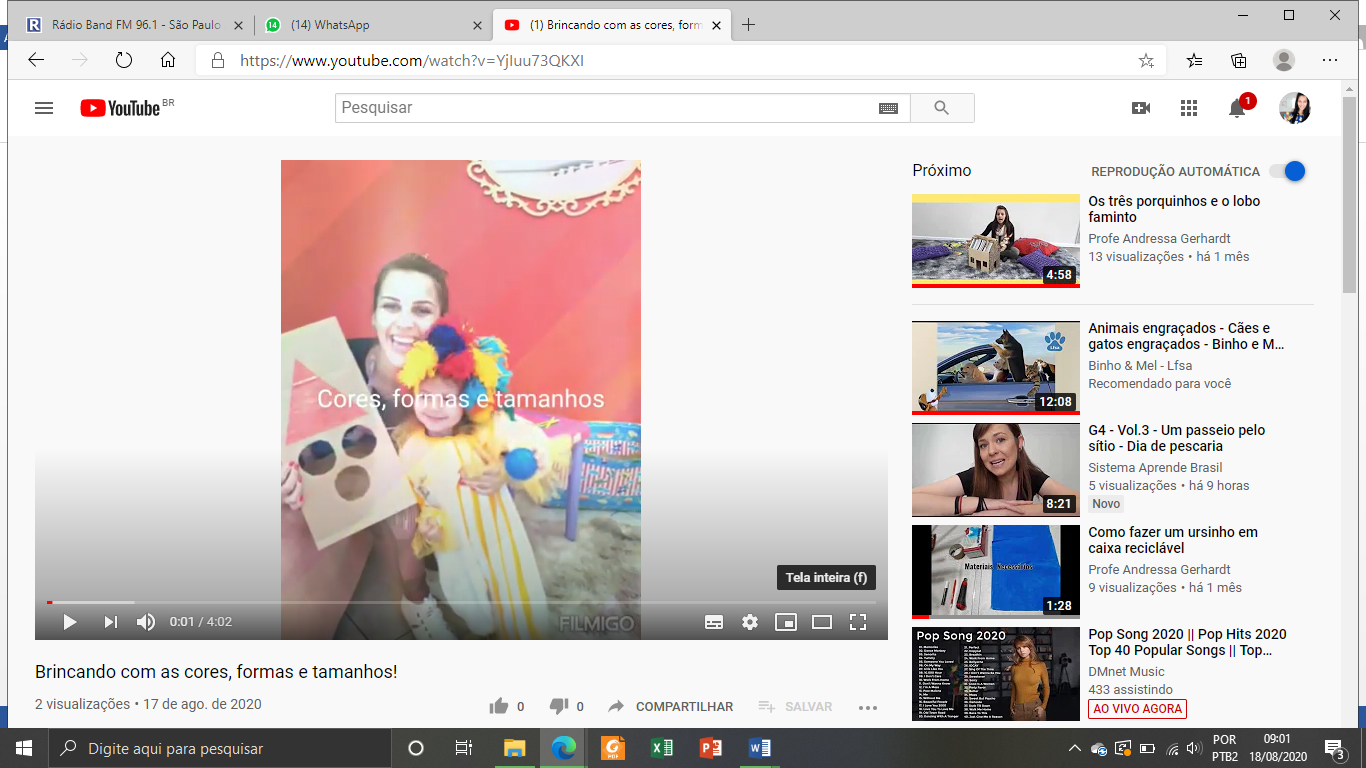 